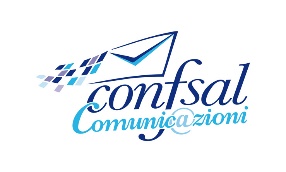 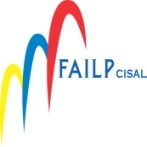 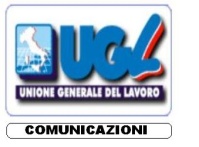 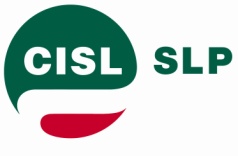 									Dr. Pierangelo SCAPPINI									Responsabile R.U.								Dr. Daniele NARDONE								Risorse Umane e Org.ne – R.I.Viale Europa 175 – 00144 R O M ARoma, 7 Aprile 2017OGGETTO: DiffidaScriventi Strutture Nazionali, in riferimento alla nota implementazione del “Progetto Inesitate”, sollevano la seguente eccezione procedurale:l’Azienda, con lettera di convocazione del 3 aprile c.a., ha avviato il confronto sugli effetti derivanti dallo spostamento degli oggetti inesitati dalla funzione PCL alla funzione MP, ai sensi dell’Art.2, lettera A) del vigente CCNL, fissando il primo incontro in data 6 aprile 2017;nel corso della riunione la parte sindacale ha sollevato rilievi sulla data di partenza del processo, in quanto non conforme alle previsioni di cui al citato articolato. Lo stesso, infatti, riconduce nell’alveo contrattuale dell’art.2, lettera A) la gestione delle conseguenze sul piano sociale dell’attuazione dei processi di riorganizzazione e/o ristrutturazione e/o trasformazione aziendale che abbiano ricadute sulle condizioni di lavoro, previsione, questa, non oggetto di disamina nel corso del primo incontro del 6 c.m.;l’Azienda, non curante delle sollecitazioni emerse al tavolo in tal senso, ha manifestato la propria ferma volontà nel confermare l’avvio del riordino de quo in data 10 aprile e fissando l’ulteriore incontro in un momento successivo alla stessa partenza, previsto per l’11 aprile.Pertanto, la condotta aziendale risulta essere irrispettosa, nel merito, nel metodo e nei tempi, della previsione contrattuale, oltre che confermare il basso livello di qualità che oggi contraddistingue l’impianto di Relazioni Industriali all’interno di Poste Italiane.In virtù di quanto innanzi dedotto, Scriventi diffidano la parte datoriale dall’avviare la procedura di passaggio prima che siano decorsi i dodici giorni dall’avvio del confronto ex art.2, vigente CCNL, al fine di prevenire procedure conflittuali che potrebbero inficiare l’attuazione dell’intero percorso.Distinti saluti        LE SEGRETERIE NAZIONALI 	       SLP- CISL                                 FAILP-CISAL                      CONFSAL  COM                 UGL-COM                          L.Burgalassi                               W. De Candiziis                           R..Gallotta                        S.Muscarella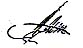 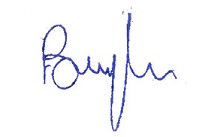 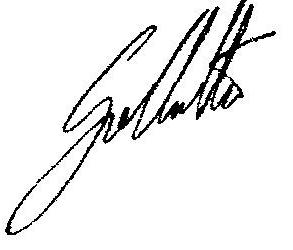 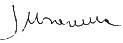 